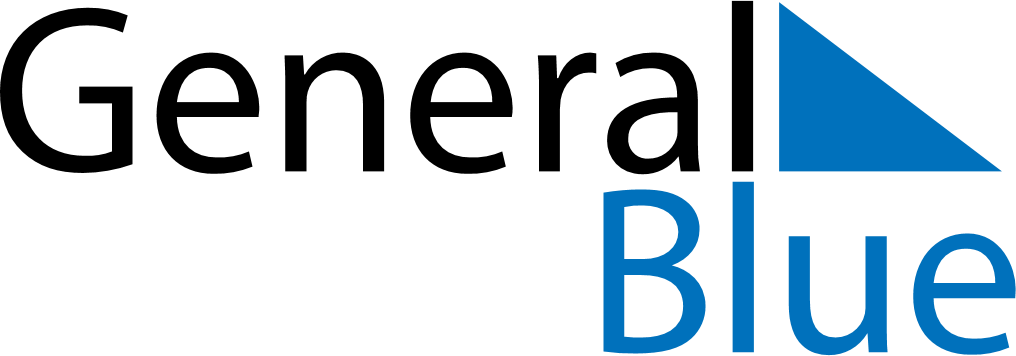 January 2023January 2023January 2023January 2023United StatesUnited StatesUnited StatesSundayMondayTuesdayWednesdayThursdayFridayFridaySaturday12345667New Year’s DayNew Year’s Day (substitute day)891011121313141516171819202021Martin Luther King Jr. Day2223242526272728293031